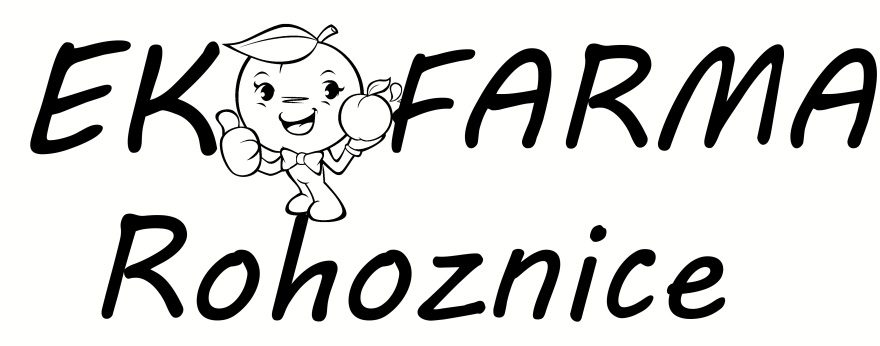 KAŽDÝ PÁTEK OD 15.00 DO 17.00 HOD.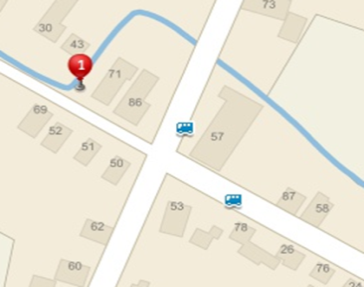 v ROHOZNICI 86, U LÁZNÍ BOHDANEČPRODEJ ZE DVORAČERSTVÉ FARMÁŘSKÉ ZELENINY A BYLINEKINDIVIDUÁLNÍ PRODEJ DLE DOHODY NA ČÍSLE 608 826 272KAŽDÝ PÁTEK OD 15.00 DO 17.00 HOD.v ROHOZNICI 86, U LÁZNÍ BOHDANEČPRODEJ ZE DVORAČERSTVÉ FARMÁŘSKÉ ZELENINY A BYLINEKINDIVIDUÁLNÍ PRODEJ DLE DOHODY NA ČÍSLE 608 826 272